СУМСЬКА МІСЬКА РАДАVIІ СКЛИКАННЯ LXXІ СЕСІЯРІШЕННЯУ зв’язку з встановленням на всій території України карантину згідно з постановою Кабінету Міністрів України від 11.03.2020 № 211 «Про запобігання поширенню на території України гострої респіраторної хвороби COVID-19, спричиненої коронавірусом SARS-CoV-2» (у редакції постанови від 16.03.2020 № 215), з метою врегулювання питання організації роботи Сумської міської ради на період дії карантину в Україні, введення надзвичайного чи воєнного стану в Україні, керуючись статтею 25 Закону України «Про місцеве самоврядування в Україні», Сумська міська радаВИРІШИЛА:1. Внести зміни до рішення Сумської міської ради від 26 листопада 2015 року № 1-МР «Про затвердження Регламенту роботи Сумської міської ради VІІ скликання» (зі змінами), доповнивши частину другу статті 51 додатку до рішення пунктом 3 такого змісту:«3) у режимі відеоконференції (під час установлення (введення) в Україні або на певній території карантину людей, режиму надзвичайної ситуації, режиму надзвичайного стану, режиму воєнного стану) шляхом персонального голосування у вигляді відеоопитування кожного депутата окремо по кожному питанню порядку денного. Цей спосіб голосування застосовується щодо питань, які мають важливе значення для життєдіяльності Сумської міської об’єднаної територіальної громади.»2. Рішення набирає чинності з моменту офіційного оприлюднення на офіційному вебсайті Сумської міської ради.Сумський міський голова						        О.М. ЛисенкоВиконавець: Чайченко О.В.__________ __.03.2020	Рішення доопрацьовано і вичитано, текст відповідає оригіналу прийнятого рішення і вимогам статей 6-9 Закону України «Про доступ до публічної інформації» та Закону України «Про захист персональних даних».	Проєкт рішення завізували: Начальник Правового управління					О.В. ЧайченкоНачальник Відділу з організації діяльності ради		Н.Г. БожкоПерший заступник міського голови				В.В. ВойтенкоСекретар Сумської міської ради					А.В. Баранов										О.В. Чайченко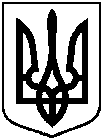 від 25 березня 2020 року № 6630-МР         м. СумиПро внесення змін до рішення Сумської міської ради від 26 листопада 2015 року № 1-МР «Про затвердження Регламенту роботи Сумської міської ради VІІ скликання» (зі змінами)